2016 年济南市中考语文试题一、 （15 分）1、下列词语中加点的字的读音完全正确的一项是（ ） （3 分）A．殷红（yīn） 庇护（bì） 青睐（lài） 所向披靡（mǐ）B．酝酿（niàng） 模样（mó） 慰藉（jiè） 锲而不舍（qì）C．脊梁（jǐ） 黝黑（yǒu） 炽热（zhì）惟妙惟肖（xiāo）D．睿智（ruì） 阔绰（chuò）和煦（xù） 苦心孤诣（yì）2、下列词语中没有错别字的一项是（ ） （3 分）A．祈祷 文绉绉 一气呵成 中流砥柱B．真谛 里程碑 通霄达旦 无与伦比C．馈赠 发详地 相得益彰 珠丝马迹D．辐射 一瞬间 砰然心动 姹紫嫣红3、下列句子中加点成语使用恰当的一项是（ ） （3 分）A． “趵突腾空”为“济南八景”之首，泉水日夜喷涌，络绎不绝。B．作家曹文轩荣获儿童文学最高奖—国际安徒生奖，消息传来，骇人听闻。C．杨绛先生的离世，如巨星陨落，使中国文坛黯然失色。D．漫步曲水亭街，我们用相机去捕风捉影，记录家乡的古风古韵。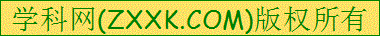 4、下列句子 没有语病的一项是（ ） （3 分）A. 只要经过不懈的努力，才会收获精彩的人生。B．济南交警董相勇捐肝救妻，谱写了夫妻二人在困境中相濡以沫。C．考场上沉着，镇静，是能否正常发挥水平的关键。D．一本好书可以给你带来许多教益，甚至可以影响你的一生。5、下列关于名著的表述，不正确的一项是（ ） （3 分）A． 《三国演义》第九十一回“祭泸水汉相班师，伐中原武侯上表”中， “武侯”即诸葛亮。B． 《简·爱》中女主人公自尊、独立性格的形成，是与她童年的幸福生活分不开的。C． 《草房子》中杜小康经历了孤独的放鸭之旅，觉得自己“长大了，坚强了” 。D． 《老人与海》通过塑造圣地亚哥的形象，讴歌了人类面对苦难时坚不可摧的精神力量。二、 （25 分）（一）课内文言文阅读。爱莲说水陆草木之花，可爱者甚蕃。晋陶渊明独爱菊。自李唐来，世人甚爱牡丹。予独爱莲之出淤泥而不染，濯清涟而不妖，中通外直，不蔓不枝，香远益清，亭亭净植，可远观而不可亵玩焉。予谓菊，花之隐逸者也；牡丹，花之富贵者也；莲，花之君子者也。噫！菊之爱，陶后鲜有闻。莲之爱，同予者何人？牡丹之爱，宜乎众矣。6、下列加点词解释有误的一项是（ ） （2 分）A．可爱者甚蕃 蕃：繁多 B. 不蔓不枝 枝：长枝节C．亭亭净植 植：种植 D. 陶后鲜有闻 鲜：少7、下列各项中加点词意义和用法相同的一项是（ ） （2 分）A．予独爱莲之出淤泥而不染    醉翁之意不在酒B．濯清涟而不妖            人不知而不愠C．可远观而不可亵玩焉       且焉置土石D．同予者何人               陈胜者，阳城人也8、下列对选文理解有误的一项是（ ） （2 分）A． 《爱莲说》作者周敦颐。 “说”是一种古代文体。B．本文托物言志，文中称莲是“花之君子” ，表达了作者对清白正直品性的坚守。C．文章以“菊之爱” “牡丹之爱”衬托“莲之爱” ，层层深入，意蕴无穷。D． “牡丹之爱，宜乎众矣”一句含蓄地表达了作者对世人喜爱牡丹的羡慕之情。[来源:学科网ZXXK]（二）课外文言文阅读孟尝君有舍人①而弗悦，欲逐之。鲁连②谓孟尝君日： “猿猴错木据水，则不若鱼鳖；历险乘危，则骐骥不如狐狸；曹沫③奋三尺之剑，一军不能当，使曹沫释其三尺之剑，而操铫鎒④。与农夫居垅亩之中，则不若农夫。故物舍其所长，之⑤其所短，尧亦有所不及矣。今使人而不能，则谓之不肖⑥；教人而不能，则谓之拙。拙则罢之，不肖则弃之，……岂非世之立教首也哉⑦？”孟尝君曰： “善！ ”乃弗逐。（选自《战国策·齐策》 ）【注释】①舍人：侍从。②鲁连：战国时齐国人。③曹沫：春秋鲁庄公时武士。④铫（yáo）鎒（nòu） ：古代除草的农具。⑤之：这里是用的意思。⑥不肖：没有才能。⑦岂非世之立教首也哉：这哪里是世上的用人之道呢？9、用“/”给下面的文字断句（只画一处） （2 分）拙 则 罢 之 不 肖 则 弃 之10、用现代汉语翻译下面的句子。 （2 分）曹沫奋三尺之剑，一军不能当。11、文中鲁连委婉劝谏，意在告诉孟尝君_________________________的道理。 （2 分）（三）诗歌阅读夏意宋 苏舜钦别院深深夏席①清，石榴开遍透帘明。树阴满地日当午，梦觉流莺②时一声。[来源:Z§xx§k.Com]【注释】①席：竹席。②流莺：即莺。流：指其鸣声婉转。12、本诗通过描写院深席清、 （1） 、树阴满地、 （2） 、等四幅夏日画面，流露出诗人（3）的心情。 （3 分）13、赏析“石榴开遍透帘明”中“透”字的妙处。 （3 分）（四）根据原文默写14、按要求填写相应语句。 （共 7 分，每小题 1 分）（1）择其善者而从之，____________________。 （ 《论语·述而》 ）（2）举杯邀明月，____________________。 （李白《月下独酌》其一）（3）________________，草色遥看近却无。 （韩愈 《早春呈水部张十八员外》其一（4）日暮乡关何处是？_____________________。 （崔颢 《黄鹤楼》（5）马作的卢飞快，_________________。 （辛弃疾 《破阵子·为陈同甫赋壮词以寄之》 ）[来源:学科网ZXXK]（6）__________________，各领风骚数百年。 （赵翼《论诗》 ）（7）龚自珍在《已亥杂诗》中以落花为喻，表达爱国热忱的诗句是：[来源:学.科.网Z.X.X.K]__________________________，_______________________。三、 （30 分）[来源:学科网ZXXK]（一）呦呦之蒿，中国神药① "呦呦鹿鸣,食野之蒿",这是《诗经》中的句子。在 2015 年 10 月 5 日之前,有谁能想到,这句诗竟能和诺贝尔奖联系起来——名字来自《诗经》的中国药物学家屠呦呦，因首次提取出治疗疟疾的“神药”青蒿素,而被国际学术界公认为"青蒿素之母"，也因此获得 2015年诺贝尔生理学或医学奖。②青蒿素所对抗的疟疾是地球上最古老的、 死亡人数极高的疾病之一， 是一种极为可怕的瘟疫。几千年来，人们深受其害却不知如何防治。自 1878 年发现其“真凶”--疟原虫开始，全世界的科学家就发起了寻找抗疟药的“攻坚战” 。屠呦呦带领她的中草药抗疟研究小组，从古代医术《肘后备急方》中发现治疗疟疾的方法： ”青蒿一握，以水二升渍，绞取汁，尽服之。 ”医术中所说的青蒿是一年生草本植物，采用乙醚提取的方法，经过 190 次的反复试验，终于在第 191 次提取出青蒿中的有效抗疟成分—青蒿素。③青蒿素是一种味苦的无色针状晶体。进入人体后，它首先作用于疟原虫的细胞膜、线粒体、内质网、并对核内染色质产生一定影响，让疟原虫的细胞内迅速形成自噬泡，并将细胞液不断排出虫体外，是疟原虫损失大量细胞液而死亡。正是这一治疟原理，是青蒿素当之无愧地成为疟疾的“天然克星” 。④青蒿素治疗疟疾效果显著，是抵抗疟疾耐药性最好的药物。中国发现青蒿素时，美国也研制出一种抗疟新药—化学合成的甲氟喹，但疟原虫很快就适应了它，产生耐药性，临床使用后患者还出现了明显的不良反应。 而对于青蒿素这种从中草药中提取的药物， 疟原虫对它完全没有抵抗能力。1976 年 1 月，柬埔寨爆发疟疾，因疟原虫已经产生耐药性，疫情一时难以控制。 中国医疗队携带一批青蒿素在柬埔寨大显神威， 挽救了一大批疟疾患者的生命。⑤但青蒿素也有一定的局限和不足。提取青蒿素的原料贵且稀缺，近十几年来，科学家一直在研究人工合成青蒿素，但收效甚微。国内外许多著名化学公司也进行了长达 30 多年的化学合成研究，但回报率过低，目前难以形成产业化。⑥中国传统中医药是一个伟大的宝库。 青蒿素正是从这一宝库中发掘出来的 “神药是我国传统中医药先给世界的礼物。未来，通过不断地深入研究，传统中医药一定会有更广阔的发展前景，更好地为人类造福。（作者：杨先碧 文章有删改）15、阅读全文，说说文章是从哪些方面来写“中国神药”青蒿素的。 （3 分）16、结合文章内容，说说第①段有什么作用。 （3 分）17、从说明方法的角度，简要分析第④段划线句的表达作用。 （3 分）1976 年 1 月，柬埔寨爆发疟疾，因疟原虫已经产生耐药性，疫情一时难以控制。中国医疗队携带一批青蒿素在柬埔寨大显神威，挽救了一大批疟疾患者的生命。18、阅读第⑤段，分析下面句中加点词语的表达作用。 （3 分）国内外许多著名化学公司也进行了长达 30 多年的化学合成研究，但回报率过低，目前难以形成产业化。（二）心中有间小木屋①那是一个初冬的夜晚，晚饭后，我和老公在附近一条不常走的街上散步。路灯早早亮了，路两旁的店铺一家挨着一家，闪烁的霓虹灯则为小城的夜色增添了几分妩媚。灯光下的人们或奔走于下班回家的路上， 或继续经营着耐以生存的生意， 整个街道并没有因夜色而沉寂，一如白天的喧嚣。②我们缓缓前行，漫无目的地打量着街道两边的店铺，饭店、超市、五金店……那个小书屋就这样跳进了我的眼帘。 最初吸引我的是玻璃橱窗上的那一层白纱， 让店里的陈设变得隐约可见，多了一层朦胧，多了一分温馨，还多了几许妙曼。透过橱窗旁边的玻璃门，小店一览无余。 这是一个精心布置的小书屋， 二三十平米， 西边和北边沿墙各放一排高高的书架，上面满是书：东边放一长沙发，玻璃茶几，有一位女士正坐在沙发上看书：中间一片空旷处放一玻璃桌，几把椅子，两位男士坐在桌旁交谈。小屋上方垂着几盏别致的吊灯，橘黄色的光笼罩着，柔和而温暖。③好个静逸、雅致、可人的书屋啊！我指着书屋对老公说： “快看，这个书店不错！ ”老公看了看，也赞同道： “是不错！刚开张的吧，前几天我从这儿经过还没看到。 ” “走，进去看看。 ”我提议。谁知老公兴致不高： “改天吧，有点冷，我想回去了。 ”我有点不舍，再把目光投向书屋，我好像听到了有音乐在流淌，好像闻到了有香气在弥漫……④后来，北风凌冽，不再散步。再后来，忙忙碌碌，这个书屋也被淡忘了。直到半年后的一天，晚饭后我独自散步，临出门时突然有要买一本书的冲动，便想起了那个温馨的小书屋。来到书店时，我却愣住了：明晃晃的灯把屋子照得如同白昼，书店原本不大的空间里又新增了不少半人高的书柜和方形的桌子， 上面堆满了书， 书柜书桌之间的走道仅供两人侧身通过。我转了转，满眼都是刀光剑影的武侠小说、肤浅庸俗的言情故事、粗制滥造的搞怪漫画……与那些充斥着商业气息的书店并无二致，哪里还是半年前的那个弥散着属相的书屋啊！几许惆怅油然而生。⑤一本本寻，一本本觅，终于找到了国学大师季羡林的两本散文，两本书灰头土脸的躲在角落里，感觉是从前没卖掉剩下的。我抽出了其中一本——《心是莲花开》 ，走向门边的付款台。店主是一位三十多岁的男子，正沉迷于网络游戏，我把书伸过去，好一会儿，他勉强抬起头看一下价格，又把目光转向电脑屏幕。我一边付款一边说： “你这个店变化好大呀！我喜欢原来的样子。 ” “哦？”他狐疑地看了我一眼，没有吱声，这还是那位店主吗？不是，应该不是，怎么能是呢？能把书屋布置成那样的人必定是个读书之人，必定是个爱书之人，他的眼里必定闪烁着智慧的光芒， 他的周身必定弥漫着书卷的清香。 当他决定把这个店转给别人时，心中一定有着万般的不舍，又有着万般的无奈吧！⑥走出店门，沉重的脚步声告诉我：这儿，我再不会来。⑦抬头望向夜空，星星已经困倦得睡眼朦胧，但我的内心却久久不能平静。那曾经温馨的书屋在喧嚣的都市里或许不会长久， 即使残存在角落里的或许额抵挡不了利益洪流的冲击。我们无法改变什么，却可以为自己宁静的生活、高雅的情趣坚守一方栖息地，沉默守望。⑧好想拥有一间书屋，拥有一间静逸、温馨的书屋。我也会在窗上缀有白纱，清风徐来，纱随风舞；我也会在书屋里安放沙发桌椅，播放轻柔的钢琴曲；我还会在书屋一角放置几盆鲜花，让花香和墨香一起萦绕，心如莲花般绽放……⑨温馨的小书屋没有了，却在我的心里扎下了根。19、 通途全文思考： 文章②③两段写出小书屋_____(1)____ 的特点， 第⑥段却说 “这儿，我再不会来” ，原因是 _______（2）_______表达了 ______（3）____。 （4 分）20、品味语言，回答问题（1）结合语境，说说第②段加点短语的含义。 （3 分）小屋上方垂着几盏别致的吊灯，橘黄色的光笼罩着，柔和而温暖（2）从修辞方法的角度，赏析第⑤段划线句 （3 分）两本书灰头土脸的躲在角落里，感觉是从前没卖掉剩下的。21、结合全文内容，谈谈你对结尾划线句“ 温馨的小书屋没有了，却在我的心里扎下了根”的理解。 （4 分）22、文章在构思和写作手法方面富有特色，结合文章内容，就其中一点写出你的发现和见解。 （4 分）四、 （50 分）23、按要求作文请以“共度好时光”为题目，写一篇文章。要求：①你可以大胆选择你最能驾驭的文体，写你最熟悉的内容，表达你的真情实感；②文中不要出现真实的校名、人名、如需要，可用“”代替，否则扣分；③不得抄袭；④不少于 600 字（如写作诗歌不要少于 20 行）2016年中考语文试卷解析一、试卷结构与特点今年济南市的中考试卷分值匹配秉承传统的 “” 一块三模” 的模式， 及 “ 基础知识与运用” 、“” 阅读” “ 写作”三大模块。依旧坚持“突出能力、注重运用、联系生活”的原则，对识记、理解、分析综合、表达运用、欣赏感悟等五个层次的能力进行了难易不同的考察。共 23 道题目，分值较以往没有变化。二、分模块进行解析第一模块 基础知识 15  分共 5  道选择，每题 3  分。分别考察 字音、字形、成语运用、语病以及名著文学常识。要求学生掌握多音字和易混字形、如“殷红”的“殷”的正确读音；拥有一定的成语积累量并学会运用到何种语境当中；要求学生准确找出病句并改正；要求学生不仅要阅读中国古今名著如《草房子》 ，还要阅读国外名著例如《老人与海》等，增强中学生的文学知识储备。参考答案：1、D 2、A 3、C 4、D 5、B第二模块 阅读+ 古诗默写1 、课内文言文阅读，课内文言文题目《爱莲说》共三道选择题每题 2 分，考察实词虚词翻译以及对于文段的理解，对于以往来说难易程度相当。 （主要考察之、者、焉。而等常用词，除此之外还应该注意其、于、以等。 ）参考答案：6、C 7、B 8、D2 、课外文言文给予注释后阅读更加方便准确，两道选择题各 2 分，考察断句和文段翻译，题型传统，比较容易作答。 最后一道是填空题， 考察对于文言文中的人物语言所表述的道理的总结和理解，把握文言文中心，难度适中。参考答案：9、拙则罢之/不肖则弃置之10、 曹操举起三尺长剑，整个军队也不能抵挡11、金无足赤，人无完人。 （我们不必因他人在某一方面的缺点而完全否定这个人）3 、诗歌鉴赏两道题 6 分，虽然分值较大，但是问题多是根据古诗中的景物进行填写，赏析题要求考生对“透”字的分析，主要结合文中内容和具体语境，把握作者情感方向。参考答案：12、石榴开遍、梦觉流莺，于炎炎夏日悠闲旷达（恬然自在）13、透：穿透。榴花盛开红红如火，却无刺目之感，给人一种润润、娇娇的感觉，意境十足，令人赏心悦目。4 、古诗默写首先，论语十则一定要作为重点作为背诵，本次默写第一题就是论语七则里的择其善者而从之，其不善者而改之。同时，此次默写顺序以时间年代为系统轴，春秋时期到清朝时期，除却掌握各个时期代表人物的诗作进行记忆背诵，还要掌握非代表人物的名篇， 《己亥杂诗》 、 《早春呈水部张十八员外》 、 《破阵子·为陈同甫赋壮词以寄之》和《论诗》这几篇都是常见的古诗，难度不大。参考答案：14、 （1）其不善者而改之（2）对影成三人（3）天街小雨润如酥（4） 烟波江上使人愁（5）弓如霹雳弦惊（6） 江山代有人才出。落红不是无情物，化作春泥更护花。5 、说明文阅读《呦呦之蒿，中国神药》这篇说明文以诗歌总集《诗经》做引入，由此介绍青蒿素的发明者诺贝尔奖得主屠呦呦， 进而提出本片说明对象青蒿素。 这篇说明文与中国古代传统文化相结合， 如引用 《诗经》 、《肘后备急方》等中国古代文学医学领域的瑰宝著作，彰显中华民族博大精深的魅力。要求今人在探索科研和成就未来的路上， 要懂得继承传统优秀文化并予以发扬光大 （青蒿素的发明是参考古代医术《肘后备急方》的） ；要求人们再学习的同时，也要把知识运用到生活中去，实践与理论相结合（青蒿素对于医学的用途） ；要求我们关注热点新闻，对于各个领域的新鲜事件报以求知的心态（屠呦呦获诺贝尔奖事件） 。本篇说明文概括题只有一个，剩余三道是作用题，学生在作答时尽量按照文章所给出的点与方向来作答。难度略有下降。分值共计 12 分参考答案：15、文章主要从青蒿素的提取之困难、形态和治疟原理、治疟效果显著和局限不足等方面来描写的。16、点题，与题目呼应，为下文做铺垫，统领全文，引起下文。17、用举例子的方法表现了青蒿素治疟的效果显著，使文章表达的意思更明确，更生动形象，读者更明白，增强说服力。18、 人工合成青蒿素的研究回报率极低， 虽然国内很多化学公司进行了长达 30 多年的合成研究，但仍无过多进展， “目前”表现了人工合成青蒿素的工作任重而道远。6 、记叙文阅读《心中有间小木屋》这篇记叙文全篇按照时间顺序来写，初冬的夜晚我看见了一个小书屋，当时没有进去让我怀念许久，半年后的一天我再次看见了那家书屋，只不过不似之前那般清新脱俗，别具雅致了，而是带有浓浓的商业化气味，让我为之可惜。全文呼吁在社会化进程加快的今天，虽然我们不能调慢时间，却能够为自己的心田留有一间木屋，一间涤荡心灵、安然闲适的理想家园。注重对于人文情怀的关照，注重对人思想的升华，让读书变得更有意义。虽然最后“我”记忆里的小书屋不见了，却不能阻断“我”对宁静、高雅情趣的渴求。这篇文章有对于现实社会里屈从商业利益而变得庸俗书店的批判， 有对当下社会变得浮华喧嚣的不满， 也有对于温馨高雅的小书屋的期待。 同样反映了当下的一系列社会问题。 题型则没有太多变化，赏析题、 含义理解题等依然是常考题型。 依旧占很大比重。 考题较往年变化不大， 难度一般。分值 18 分。参考答案：19、柔和温暖，静逸雅致，书屋变了样子，充满了商业气息，作者对原本温馨雅致的书屋在利益洪流的冲击下变得商业的惆怅可惜、失望之情。20、 （1）柔和而温暖是温和轻柔的意思，在这里生动形象地写出了灯光照射下小屋给人以温暖轻柔的氛围，突出了小屋静逸雅致的特点。（2）这里运用了拟人的修辞手法，将书本人格化，生动形象地写出了这两本书几乎很少有人关注，也很少有人去买以及“我”找到这两本书的困难，表达了作者对弥漫书香的书屋变得商业气息书店的惋惜惆怅之情。21、温馨的书屋虽然已经变成了商业性很强的书店，但是那间静逸雅致、 充满书香的书屋却在作者心里久久不能忘怀， 表现了作者对书屋的喜爱不舍之情。22、以回忆的方式写作，抑扬结合，对比衬托，比喻象征等，选择一个方面言之有理即可。第三模块作文（50 ）分以“共度好时光”为题目，写一篇文章。要求：①你可以大胆选择你最能驾驭的文体，写你最熟悉的内容，表达你的真情实感；②文中不要出现真实的校名、人名、如需要，可用“” 代替，否则扣分；③不得抄袭；④不少于 600 字（如写作诗歌不要少于 20 行）作文分析：其一：由以上条件看来今年的作文依旧是 命题式作文，容易着手，省去带有材料的自命题作文的一些麻烦（比如自选立意） ，命题作文不容易写跑题，所以，考生只需要构思文章结构和选择写作素材，在写作过程中时刻扣题即可。其二：文体不限，较之往年限制诗歌文体则有很大改变，但要注意选择自己擅长驾驭的文风，建议首选记叙文，诗歌轻易不去尝试，原因一：因为不论实在课堂还是课下，我们练习的文体大多是记叙文写作，诗歌写作训练鲜有。原因二：诗歌要求较多，比如字数与行数限制、词的押韵与平仄的搭配等。其三： “共度好时光”这个题目范围本身比较宽泛，我们可以从与谁共度好时光去考虑。如家人、老师、同学、朋友、陌生人、一花一草、一山一水等。写人时需要作者感情真挚，举例得当，语言流畅。注重人物叙述时要体现作者对此人此物的情感倾向，以便突出中心。也可以另辟蹊径，从好时光的角度出发如（童年、青年、中年、老年）为主要叙述点，因此与谁共度不再重要，珍惜某一段时光才是最重要的，此时文章中心则体现为寸金寸光阴，以怀念过去或者畅想未来为主要方向，由此展开写作。其四：文章结构建议分为 5-7  段，且开头结尾各 100  多字，中间可以化为 3-5  段，写事例、书情感任选其一，但要注意字数分配以及主次分明，使文章结构清晰。。 其五：高分甚至时满分记叙作文，要做到“真” 、 “善” 、 “美”三点。 （注意：修辞与成语要结合具体语境，不可随便乱用。 ）“真”无论写人叙事还是写景状物，都要情感真实，不可太过于天马行空，浮夸造作。描写人物心理时，要符合人物形象，从客观角度出发。“善”则是从亲情、友情、励志、成长、责任等正面的角度出发，起到发人深省、传递正能量的目的，符合社会主流大方向，起到榜样作用。“美” 充分运用 8 大修辞和描写等表达方式使文章增光添彩， 同时利用成语、 名人名言、古诗文等素材，会使文章更富美感，用生动优美的语句来打动读者的心，让文章美到极致。总体看来，这套试卷较之前难度略有下降，考试题型趋于传统，三大模块虽然考察学生对于课内语文与课外语文知识的掌握，却也外延到生活当中，比如对于中外名著的阅读范围要求更广“；让知识走出书本，回报社会；吸取中国优秀传统文化并弘扬海外；让自己的心灵留有一方可供读书的净土；共度美好时光等等，都是在向生活回归、向人类本身回归. 偏向人文关怀，是这套试卷的主要特点。